LUM ZA TA TEDEN: ZBIRAJ ODPADNO EMBALAŽO, KI JO BOŠ POTREBOVAL V PETEK. DODATNA NAVODILA SLEDIJO.PONEDELJEK, 20. 4. 2020ŠPO: 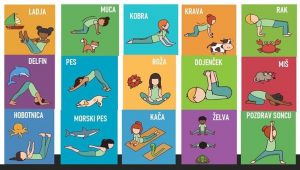 VAJE PO VZORU ŽIVALI SI LAHKO RAZREŽEŠ IN IZŽREBAŠ. VSAK POLOŽAJ – ŽIVAL ZADRŽIŠ 30 SEKUND ALI TAKO DOLGO, DA V MISLIH PREŠTEJEŠ DO 20.SLJ: POGLEJ POSNETEK: ČRKA IN GLAS F– NA VEČJI LIST VEČKRAT PREVLECI ČRKO F (NAPIŠEJO NAJ TI JO STARŠI). ČRKO NAPIŠI ŠE NA TLA, PO ZRAKU, NA HRBET STARŠEV, NA DLAN, NA PRST, V PESEK, S KREDO NA TLA … ČRKO OBLIKUJ IZ PLASTELINA, SESTAVI IZ KOCK, BARVIC …– V BREZČRTNEM ZVEZKU 5-KRAT PREVLECI ČRKO, NARIŠI SLIČICE NA ZAČETNI GLAS F, PO SVOJIH ZMOŽNOSTIH NAPIŠI ČIM VEČ BESED S TO ČRKO. LAHKO NAPIŠEŠ TUDI KAKŠNO POVED, ČE BESEDE Z LAHKOTO SESTAVLJAŠ.GUM: POSLUŠAJ POSNETKE NA SPLETNI STRANI 1. RAZRED IN SE NAUČI NOVO PESMICOTOREK, 21 4. 2020SLJ: V MALEM ZVEZKU NAPIŠI ČRKO F (DVE VRSTICI) IN BESEDE S TO ČRKO: FIFI, FIGA, FILIP, FANT. PAZI NA ESTETSKOST ZAPISA.SPO: OGLEJ SI PRISPEVEK IN REŠI NALOGE:  LOČEVANJE-ODPADKOV_PPTMAT: POSKUSI REŠITI NALOGO V   DZ/ str. 39. NAJPREJ SAM DOBRO PREMISLI, KAJ MORAŠ NAREDITI. ČE SE TI RES NE UTRNE PRAVA IDEJA PROSI STARŠE, DA SKUPAJ RAZREŠITE NAVODILO ZA DELO. DO KATEREGA INSTRUMENTA TE BO PRIPELJALA POT?ŠPO: URA ŠPORTA NAJ BO NA PROSTEM. HOJA, TEK, POSKOKI. ALI PA PRED HIŠO Z VRVICO, ČRTO.